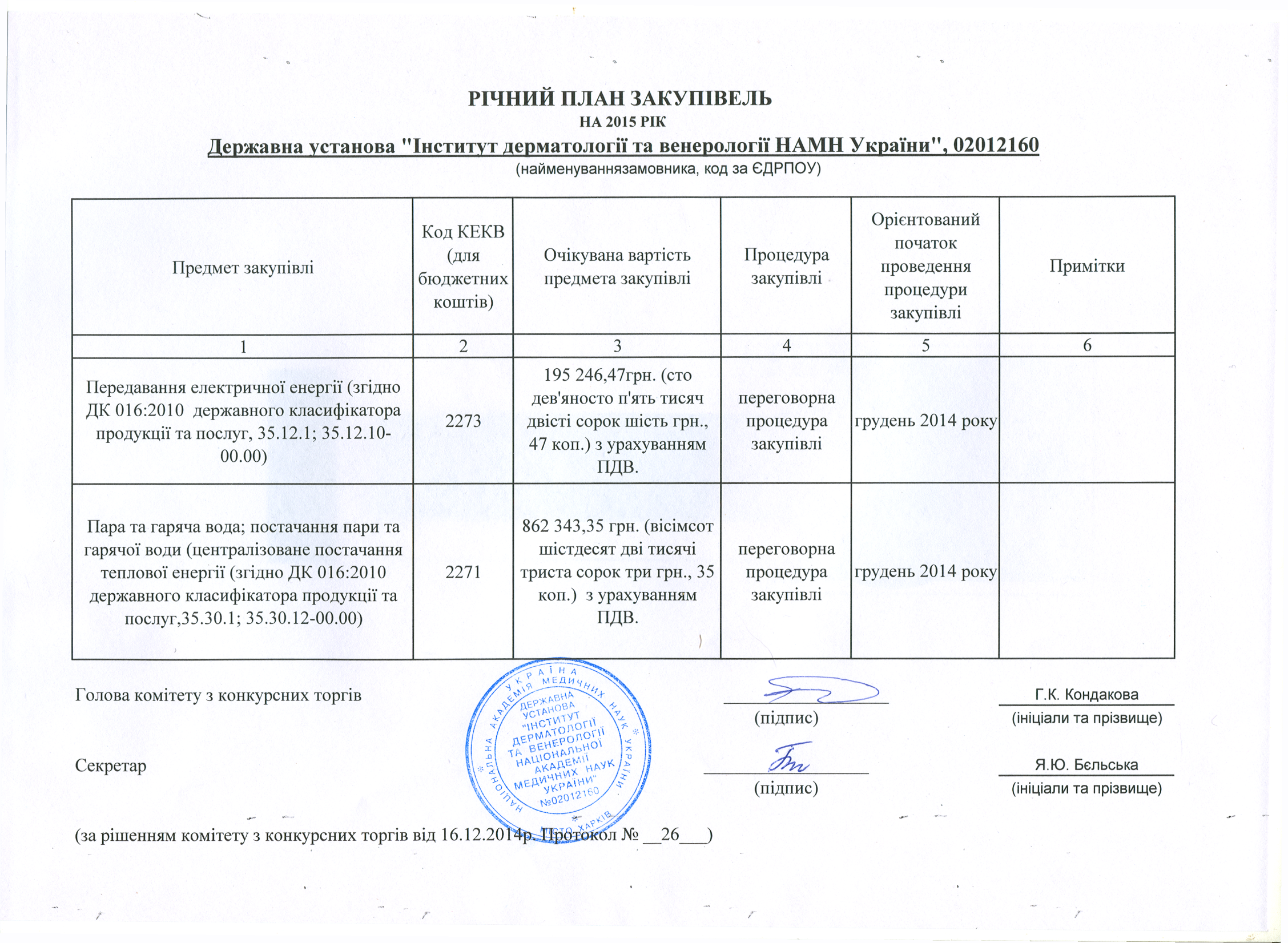 (за рішенням комітету з конкурсних торгів від  "  30 "  " 12"  2015р.  Протокол №53)     ДОДАТОКДОДАТОКДОДАТОКДОДАТОКДОДАТОКДОДАТОКДОДАТОК до річного плану  закупівель  до річного плану  закупівель  до річного плану  закупівель  до річного плану  закупівель  до річного плану  закупівель  до річного плану  закупівель  до річного плану  закупівель  на  2015 рік, зі змінами на  2015 рік, зі змінами на  2015 рік, зі змінами на  2015 рік, зі змінами на  2015 рік, зі змінами на  2015 рік, зі змінами на  2015 рік, зі змінамиДержавна установа "Інститут дерматології та венерології НАМН України",Державна установа "Інститут дерматології та венерології НАМН України",Державна установа "Інститут дерматології та венерології НАМН України",Державна установа "Інститут дерматології та венерології НАМН України",Державна установа "Інститут дерматології та венерології НАМН України",Державна установа "Інститут дерматології та венерології НАМН України",Державна установа "Інститут дерматології та венерології НАМН України",                код за ЄДРПОУ 02012160                код за ЄДРПОУ 02012160                код за ЄДРПОУ 02012160Предмет закупівліКод КЕКВ (для бюджетних коштів)  Очікувана вартість предмета закупівлі  тис.грн.Процедура закупівліОрієнтований початок проведення процедури закупівліРазом зі змінамиПримітка, з ПДВКЕКВ 2210 "Предмети, матеріали, обладнання та інвентарКЕКВ 2210 19.20.2 Паливо рідинне та газ; оливи мастильні 19.20.4 Продукти нафтопереробляння, інші"  -  "5000,05000,00паливо АИ-95, мастило, бензинп"ять тисяч грн.п"ять тисяч грн.п"ять тисяч грн.п"ять тисяч грн.КЕКВ 2220 "Медикаменти та перев"язувальні матеріали"222020.14.2 Спирти, феноли, фенолоспирти та їхні  галогено-,сульфо-,нітроні -, нітрозопохідні;сп. жир. тех."  -  "6685,0006685,00спирт медичнийшість тисяч шістьсот вісімдесят п"ять грн.шість тисяч шістьсот вісімдесят п"ять грн.17.12.4 Папір некрейдований"  -  "638,00638,00глюкотест,індикатор,крафт-бумага,папіршістьсот тридцять вісім грн.шістьсот тридцять вісім грн.20.12.2 Екстракти фарбувальні та дубильні; таніни та їхні похідні; речовини фарбувальні, н. в. і. у."  -  "1179,0001179,00Кристаличний фіолетовийодна тисяча сто сімдесят дев"ять грн.одна тисяча сто сімдесят дев"ять грн.20.13.2 Елементи хімічні, н. в. і. у.; кислоти та сполуки неорганічні"  -  "40,040,00хімреактиви неорганічнісорок тисяч грнсорок тисяч грн20.13.3 Солі металів галоїдні; гіпохлорити, хлорати й перхлорати"  -  "1066,01066,00медичні препарати- солі одна тисяча шістьдеся шість грн.одна тисяча шістьдеся шість грн.20.13.4 Сульфіди, сульфати; нітрати, фосфати і карбонати"  -  "3454,473454,47медичні препаратитри тисячі чотириста п"ятьдесят чотири грн.47коп.три тисячі чотириста п"ятьдесят чотири грн.47коп.20.13.6 Речовини хімічні неорганічні основні, інші, н. в. і. у., у т ч : 20.13.6 Силікати; силікати лужних металів, технічн"  -  "2500,02500,00гель, пероксид воднюдві тисячі п"ятьсот грн.дві тисячі п"ятьсот грн.20.59.5.Продукти хімічні різноманітні" - "5584,485584,48холестерин,агароза,суспензія лейкоцитів,тромбоцитів,еротроцитів загальний білок,сіромукоїди Філісіт хімікати, реактиви, реагентип"ять тисяч п"ятьсот вісімдесят чотири грн.48коп.п"ять тисяч п"ятьсот вісімдесят чотири грн.48коп.21.10.3 Лактони, н в. ш.н., гетероциклічні сполуки лише з гетероатомом (ами) азоту, що мають  у структурі неконденсоване піразинове кільце,  пірімідінове кільце., піперазольне кільце чи  фекнотіназинову  кільцеву  систему без  подальшої конденсації, гідан"  -  "3473,653473,65 гетероциклічні сполуки три тисячі чотириста сімдесят три грн.65коп.три тисячі чотириста сімдесят три грн.65коп.21.10.4 Цукри хімічно чисті, н.в.і.у.; ефіри та естери цукрів та їхні солі н.в.і.у.;"  -  "300,00300,00глюкоза, сахарозатриста грн.триста грн.21.20.1 Ліки"  -  "43824,0943824,09медичні препарати, лікисорок три тисячі вісімсот двадцять чотири грн.09коп.сорок три тисячі вісімсот двадцять чотири грн.09коп.21.20.2  Препарати фармацевтичні, інші"  -  "21329,221329,19 вата, бинт, лейкопластир, хімреактивидвадцять одна тисяча триста двадцять дев"ять грн.19коп.двадцять одна тисяча триста двадцять дев"ять грн.19коп.22.19.6 Предмети  одягу та аксесуари одягу з вулканізованої гуми (крім виготовлених з твердої гуми)"  -  "2400,002400,00рукавички нестерильні, вироби з клеенкидві тисячі чотириста грн.дві тисячі чотириста грн.22.29.2.Вироби пластмасові інші, н.в.і.у."  - "4990,004990,00дзеркало,гінекол.,наконечник,піпетка-контейнер,комплект д/мазків, дозаторичотири тисячі дев"ятьсот дев"яносто грн.чотири тисячі дев"ятьсот дев"яносто грн.32.50.5 Вироби медичної та хірургічної призначенності"  -  "2536,102536,10 шприци , системи ПР годинник пісочний на 1 хвдві тисячі п"ятьсот тридцять шість грн.10коп.дві тисячі п"ятьсот тридцять шість грн.10коп.Всього  22105000,05000,00Всього за КЕКВ 2220"  -  "100000,00100000,0сто тисяч грн.сто тисяч грн.КЕКВ 2230 "Продукти харчування"223001.1. Культури однорічні та дворічні 01.13.9 Овочі свіжі "  -  "1125,01125,0буракодна тисяча сто двадцять п"ять грн.одна тисяча сто двадцять п"ять грн.01.13.4. Овочі корнеплодні, цибулинні та бульбоплідні"  -  "922,5922,50морква, цибулядев"ятьсот двадцять дві грн.50коп.дев"ятьсот двадцять дві грн.50коп.01.13.1. Овочі листкові"  -  "875,0875,00капуставісімсот сімдесят п"ять грн.вісімсот сімдесят п"ять грн.01.13.5. Коренеплоди та бульби їстівні з високим умістом  крохмалю та інуліну"  -  "3060,03060,00картоплятри тисячі шістьдесят грн.три тисячі шістьдесят грн.10.83.1.Кава,чай,мате та какао-боби "  -  "1966,01966,00чай, кава, какаоодна тисяча шістьдесят шість грн.одна тисяча шістьдесят шість грн.01.47.2 Яйця у шкарлупі, свіжі"  -  "1140,01140,00яйце куринеодна тисяча сто сорок грн.одна тисяча сто сорок грн.10.12.1. М"ясо та харчові субпродукти свійської птиці "  -  "11452,211452,18Птиця (кури)одиннадцять тисяч чотириста п"ятьдеся дві грн.18коп.одиннадцять тисяч чотириста п"ятьдеся дві грн.18коп.10.20.1. Продукція рибна, чвіжа, охолоджена чи заморожена "  -  "3180,03180,00риба свіжемороженатри тисячі сто вісімдесят грн.три тисячі сто вісімдесят грн.10.39.1. Продукти готові та консерви овочеві "  -  "8380,08380,00горошек зел., огірки консерв., томат-паста, ікра кабачк.вісім тисяч триста вісімдесят грн.вісім тисяч триста вісімдесят грн.10.39.2. Продукти готові та консерви плодові"  -  "180,0180,00повидло-джем, сухофруктисто вісімдесят грн.сто вісімдесят грн.10.42.1. Маргарин і подібні харчові жири"  -  "1520,01520,00маргаринодна тисяча п"ятьсот двадцять грн.одна тисяча п"ятьсот двадцять грн.10.51.1 Молоко та вершки, рідинні, оброблені "  -  "1500,01500,00молокоодна тисяча п"ятьсот  грн.одна тисяча п"ятьсот  грн.10.51.5 Продукти молочні інші "  -  "853,3853,32сметана, молоко згущ.вісімсот п"ятьдесят три грн.32коп.вісімсот п"ятьдесят три грн.32коп.10.61.2. Борошно зернових і овочевих культур; їхні суміші"  -  "360,0360,00борошнотриста шістьдесят грн.триста шістьдесят грн.10.61.3 Крупи, крупка,гранули та інші продукти з зерна зернових культур"  -  "3212,03212,00крупи (ярова, пшоно, гречана)три тисячі двісті дванадцять грн.три тисячі двісті дванадцять грн.10.71.1 Вироби хлібобулочні, тістечка та здобні хлібобулочні"  -  "3961,23961,20хлібтри тисячі дев"ятьсот шістьдеся одна грн.20коп.три тисячі дев"ятьсот шістьдеся одна грн.20коп.10.81.1  Цуко-сирець,тростинний і очишенний тростинний чи буряковий цукор (сахароза); меляса"  -  "3780,03780,00цукортри тисячі сімсот вісімдесят грн.три тисячі сімсот вісімдесят грн.10.89.1 Супи, яйця, дріжджі та інші харчові продукти; екстракти та соки з м”яса, риби, й водяних безхребетних"  -  "532,8532,80оцет, сіль, сухі дріжджіп"ятьсот тридцять дві грн.80коп.п"ятьсот тридцять дві грн.80коп.Всього за КЕКВ 2230"  -  "48000,0048000,00сорок вісім тисяч грн.сорок вісім тисяч грн.КЕКВ 2240 "Оплата послуг (крім комунальних)"224045.20.1 Технічне обслуговування та ремонтування автомобілів і маловантажних автотранспортних засобів"  -  "3000,03000,00витрати на тех огляд, ремонт та тех /о авто автомобілю та заміну діталей, медогляд водія, техогляд автотри тисячі грн.три тисячі грн.61.10.3 Послуги щодо передавання даних мережами проводового зв'язку"  -  "4000,04000,00послуги зв"язку,  телефонний зв"язок, електр пошта, передача через інтернет послугичотири тисячі грн.чотири тисячі грн.61.10.1 послуги стаціонарного телефонного зв"язку"  -  "3000,03000,00телефонтри тисячі грн.три тисячі грн.53.10.1 Поштові   послуги"  -  "5000,05000,00поштові відправки, телеграми, листи, іншп"ять тисяч грн.п"ять тисяч грн.53.20.1 Послуги  кур"єрські"  -  "1000,01000,00 кур"єрськіодна тис.грн.одна тис.грн.62.02.2 Послуги щодо консультування стосовно систем і програмного забезпечення"  -  "3000,003000,00програмне забезпеченнятри тисячі грн.три тисячі грн.63.99.1 Послуги інформаційні, інші, н. в. і. у."  -  "3000,003000,00обробка заявок в Реєстре зїздів, конгресів, симпозіумів та науково-практичних конференційтри тисячі грн.три тисячі грн. 95.11.1Ремонтування комп'ютерів і периферійного устатковання"  -  "5000,05000,00послуги з техобсл та ремонту  офісн техн конторських та лічильних машин, комп"ютер техніки, заправка картриджів та ксероксуп"ять тисяч грн.п"ять тисяч грн.75.13.3 санітарний чи ветиринарний контроль"  -  "1000,01000,00послуги сєс, хім та фіз аналізодна тис.грн.одна тис.грн.71.12.1 Інженерні послуги"  -  "3000,03000,00исследованя , поверки  три тисячі грн.три тисячі грн. 71.12.13 Послуги інженерні щодо енергетичних об'єктів2160,02160,00проведення електричних вимірювань та випробуваньдві тисячі сто шістьдесят грн.дві тисячі сто шістьдесят грн.71.20.1  Послуги по технічним іспитам та аналізу"  -  "19997,1619997,16 метрологія , атестація, аналіз, іспити , акредитація та актуалізація станд-артів, списання медоблдев"ятнадцять тис.дев"ятьсот дев"яносто сім грн.16коп.дев"ятнадцять тис.дев"ятьсот дев"яносто сім грн.16коп.Всього за КЕКВ 2240"  -  "53157,1653157,16п"ятьдесят три тис.сто п"ятьдесят сім грн.16коп.п"ятьдесят три тис.сто п"ятьдесят сім грн.16коп.КЕКВ 2270 комунальні послуги"  -  "КЕКВ 2271   тепло  35.30.10,0враховано у річному плані закупівель22710,00теплопостачання КЕКВ 2272   водопостачання                                                       41.00.2"  -  "0,0вода, каналізація22720,00,0036.00.2 Оброблення та розподілення водитрудопроводами"  -  "3200,03200,0037.00.1 Послуги каналізації"  -  "0,0КЕКВ 2273  електроенергія       40.10.3"  -  "враховано у  річному плані закупівель22730,00,00електроенергія  КЕКВ 2275 інші комунальні"  -  "0,0Всьго за КЕКВ 2270"  -  "3200,03200,00крім КЕКВ 2271 та 2273 (конкурсні  торги)три тис.двісті грн.три тис.двісті грн.КЕКВ 2282 Окремі заходи по реалізації державних програм"  -  "85.32.1. Послуги у сфері середньої  професійно-технічної освіти500,0500,00п"ятьсот грн.п"ятьсот грн.Всьго за КЕКВ 2280"  -  "500,00,0п"ятьсот грн.п"ятьсот грн.КЕКВ 2700 Соціальне забезпечення"  -  "0,0Всьго за КЕКВ 2700"  -  "0,0КЕКВ 2800  інші видатки280084.11.1Послуги загальнодержавного характеру 6561060  6561040500,0500,00оплата податків та зборів, інші платежи в бюджет штрафи, пенип"ятьсот грн.п"ятьсот грн.Всього за КЕКВ 2800"  -  "500,0500,00п"ятьсот грн.п"ятьсот грн.Голова  комітету з конкурсних торгів, заступник директора з наукової роботиГ.К. КондаковаСекретарЯ.Ю.Бєльськаекономіст 1 категоріі(за рішенням комітету з конкурсних торгів від  "  05 "  " 02"  2015р.  Протокол № 36)          (за рішенням комітету з конкурсних торгів від  "  05 "  " 02"  2015р.  Протокол № 36)          (за рішенням комітету з конкурсних торгів від  "  05 "  " 02"  2015р.  Протокол № 36)          (за рішенням комітету з конкурсних торгів від  "  05 "  " 02"  2015р.  Протокол № 36)          (за рішенням комітету з конкурсних торгів від  "  05 "  " 02"  2015р.  Протокол № 36)          (за рішенням комітету з конкурсних торгів від  "  05 "  " 02"  2015р.  Протокол № 36)          (за рішенням комітету з конкурсних торгів від  "  05 "  " 02"  2015р.  Протокол № 36)           ДОДАТОК ДОДАТОК ДОДАТОК ДОДАТОК ДОДАТОК ДОДАТОК ДОДАТОК до річного плану  закупівель  до річного плану  закупівель  до річного плану  закупівель  до річного плану  закупівель  до річного плану  закупівель  до річного плану  закупівель  до річного плану  закупівель  на  2015 рік, зі змінами на  2015 рік, зі змінами на  2015 рік, зі змінами на  2015 рік, зі змінами на  2015 рік, зі змінами на  2015 рік, зі змінами на  2015 рік, зі змінамиДержавна установа "Інститут дерматології та венерології НАМН України",Державна установа "Інститут дерматології та венерології НАМН України",Державна установа "Інститут дерматології та венерології НАМН України",Державна установа "Інститут дерматології та венерології НАМН України",Державна установа "Інститут дерматології та венерології НАМН України",Державна установа "Інститут дерматології та венерології НАМН України",Державна установа "Інститут дерматології та венерології НАМН України",                код за ЄДРПОУ 02012160                код за ЄДРПОУ 02012160Предмет закупівліКод КЕКВ (для бюджетних коштів)  Очікувана вартість предмета закупівлі  тис.грн.Примітка, з ПДВПримітка, з ПДВПримітка, з ПДВКЕКВ 2210 "Предмети, матеріали, обладнання та інвентарКЕКВ 2210 19.20.2 Паливо рідинне та газ; оливи мастильні 19.20.4 Продукти нафтопереробляння, інші"  -  "17000,0паливо АИ-95, мастило, бензинпаливо АИ-95, мастило, бензинпаливо АИ-95, мастило, бензинСімнадцять тисяч   грн. 17.23.1 Вироби канцелярські, паперові"  -  "2200,00папір д/принтеру, канцприладдяпапір д/принтеру, канцприладдяпапір д/принтеру, канцприладдяДві тисячі двісті грн..25.99.22 Лотки та підставки на папір, лотки на пера, підставки на печатки й подібне конторське чи канцелярське устатковання з недорогоцінних металів, крім конторських/офісних меблів200,00Файли для папіруФайли для папіруФайли для папіруДвісті грн.17.23.12 Конверти, листівки поштові закриті, листівки поштові неілюстровані та листівки паперові чи картонні; коробки, сумки, гаманці й поштові набори для писання, паперові чи картонні, з умістом канцелярського паперу"  -  "1000,00конверти та т.іконверти та т.іконверти та т.іОдна тисяча грн.58.14.1 Журнали та періодичні видання друковані"  -  "500,00газети, журнали, наукові та іншгазети, журнали, наукові та іншгазети, журнали, наукові та іншП'ятьсот грн.17.23.13 Журнали реєстраційні, бухгалтерські книги, швидкозшивачі, формуляри та інші канцелярські вироби, паперові чи картонні"  -  "500,00натуральні надходж, журналинатуральні надходж, журналинатуральні надходж, журналиП'ятьсот грн.27.20.21 Акумулятори свинцеві для запуску поршневих двигунів"  -  "1785,00притбання акумуляторапритбання акумуляторапритбання акумулятораОдна тисяча сімсот вісімдесят п'ять грн.     58.19.14 Марки поштові, гербові чи подібні нові; гербовий папір; чекові книжки; банкноти, акції, облігації та подібні цінні папери, друковані  "  -  "1000,00маркимаркимаркиОдна тисяча грн.20.41.3  Мило, засоби мийні та засоби для чищення"  -  "500,00мило,  стир порошок, содамило,  стир порошок, содамило,  стир порошок, содаП'ятьсот грн.27.12.10 Вимикач автоматичний"  -  "55,70автоматичний вимикач. автоматичний вимикач. автоматичний вимикач. П'ятьдесят п'ять грн., 70коп. грн.27.31.1 Проводи та кабелі електронні й електричні, інші"  -  "229,58провод мастер кабельпровод мастер кабельпровод мастер кабельДвісті двадцять дев'ять грн. 58 коп.22.21.2 Труби, трубки, шланги та фітинги до них пластмасові"  -  "1043,46труби, трійники, аератор, американкатруби, трійники, аератор, американкатруби, трійники, аератор, американкаОдна тисяча сорок три грн., 46 коп.58.14.1 Журнали та періодичні видання друковані"  -  "3815,02журналижурналижурналиТри тисячі вісімсот п'ятьнадцять грн., 02 коп.Всього  221029828,76Двадцять дев'ять тисяч сімдесят вісім грн., 76 копКЕКВ 2220 "Медикаменти та перев"язувальні матеріали"222013.95.1 Матеріали нетканні та вироби з нетканих матеріалів, крім одягу"  -  "2378,50комплект для мазків дерев'яний, бахіли хірургічні, берет хірургічнийкомплект для мазків дерев'яний, бахіли хірургічні, берет хірургічнийкомплект для мазків дерев'яний, бахіли хірургічні, берет хірургічнийДві тисячі триста сімдесят вісім грн., 50 коп.17.12.4 Папір некрейдований"  -  "1954,10глюкотест,індикатор,крафт-бумага,папірглюкотест,індикатор,крафт-бумага,папірглюкотест,індикатор,крафт-бумага,папірОдна тисяча дев'ятьсот п'ятьдесят чотири грн., 10 коп.17.22.12-40.00 Вата; вироби з вати, інші "  -  "3354,00простині кушеточні нестерильніпростині кушеточні нестерильніпростині кушеточні нестерильніТри тисячі триста п'ятьдесят чотири грн.19.20.4 Продукти нафтопереробляння, інші  "  -  "450,00 олії олії оліїЧотириста п'ятьдесят грн.20.11.1 Гази промислові"  -  "3120,00газ, азотгаз, азотгаз, азотТри тисяч сто двадцять грн.20.12.2 Екстракти фарбувальні та дубильні; таніни та їхні похідні; речовини фарбувальні, н. в. і. у."  -  "1744,00Кристаличний фіолетовийКристаличний фіолетовийКристаличний фіолетовий Одна тисяча сімсот сорок чотири грн.20.13.2 Елементи хімічні, н. в. і. у.; кислоти та сполуки неорганічні"  -  "263,3хімреактиви неорганічніхімреактиви неорганічніхімреактиви неорганічніДвісті шістьдесят три грн., 25 коп.20.13.3 Солі металів галоїдні; гіпохлорити, хлорати й перхлорати"  -  "13603,92медичні препарати- солі медичні препарати- солі медичні препарати- солі Тринадцять тисяч шістьсот три грн., 92 коп.20.13.4 Сульфіди, сульфати; нітрати, фосфати і карбонати"  -  "4381,04медичні препаратимедичні препаратимедичні препаратиЧотири тисячі триста вісімдесят одна грн., 04 коп.20.13.5 Солі інших металів"  -  "64222,00дез табдез табдез табШістьдесят чотири тисячі двісті двадцять дві грн.20.13.6 Речовини хімічні неорганічні основні, інші, н. в. і. у., у т ч : 20.13.6 Силікати; силікати лужних металів, технічн"  -  "10936,0гель, пероксид воднюгель, пероксид воднюгель, пероксид воднюДесять тисяч дев'ятьсот тридцять шість грн.20.14.1 Вуглеводні та їхні похідні"  -  "59587,00мікроцид, сенсівамікроцид, сенсівамікроцид, сенсіваП'ятьдесят дев'ять тисяч п'ятьсот вісімдесят сім грн.20.14.2 Спирти, феноли, фенолоспирти та їхні  галогено-,сульфо-,нітроні -, нітрозопохідні;сп. жир. тех."  -  "36155,78спирт медичнийспирт медичнийспирт медичнийТридцять шість тисяч сто п'ятьдесят п'ять грн., 78 коп.20.14.3 Кислоти монокарбонові жирні технічні; кислоти карбонові та їхні солі"  -  "94229,00кислоти карбонкислоти карбонкислоти карбонДев'яносто чотири тисячі двісті двадцять дев'ять грн.20.14.4 Сполуки органічні з азотною функційною групою"  -  "99225,00медідесмедідесмедідесДев'яносто дев'ять тисяч двісті двадцять п'ять грн.20.14.7 Продукти хімічні органічні, основні, різноманітні"  -  "240,00кислоти кислоти кислоти Двісті сорок  грн.20.20.14 Засоби дезінфекційні"  -  "28350,00гігасепт гігасепт гігасепт Двадцять вісім тисяч триста п'ятьдесят грн.20.59.5.Продукти хімічні різноманітні" - "81839,27холестерин,агароза, суспензія лейкоциті, тромбоцитів, еротроцитів загальний білок, сіромукоїди Філісіт хімікати, реактиви, реагентихолестерин,агароза, суспензія лейкоциті, тромбоцитів, еротроцитів загальний білок, сіромукоїди Філісіт хімікати, реактиви, реагентихолестерин,агароза, суспензія лейкоциті, тромбоцитів, еротроцитів загальний білок, сіромукоїди Філісіт хімікати, реактиви, реагентиВісімдесят одна тисяча вісімсот тридцять дев'ять грн., 27 коп.21.10.3 Лактони, н в. ш.н., гетероциклічні сполуки лише з гетероатомом (ами) азоту, що мають  у структурі неконденсоване піразинове кільце,  пірімідінове кільце., піперазольне кільце чи  фекнотіназинову  кільцеву  систему без  подальшої конденсації, гідан"  -  "15724,98 гетероциклічні сполуки  гетероциклічні сполуки  гетероциклічні сполуки П'ятнадцять тисяч сімсот двадцять чотири грн., 98 коп.21.10.4 Цукри хімічно чисті, н.в.і.у.; ефіри та естери цукрів та їхні солі н.в.і.у.;"  -  "1180,00глюкоза, сахарозаглюкоза, сахарозаглюкоза, сахарозаОдна тисяча сто вісімдесят грн.21.10.5 Провітаміни, вітаміни й гормони, глікозиди та алкалоїди рослинного  походження та їх похідні, антибіотики"  -  "32247,53Провітаміни, вітаміни й гормонПровітаміни, вітаміни й гормонПровітаміни, вітаміни й гормонТридцять дві тисячі двісті сорок сім грн., 53 коп.21.10.6 Залози та інші органи, екстракти цих речовин та інші речовини людського чи тваринного походження, н. в. і. у."  -  "2502,50медичні препарати, опотерапевтичні хімреактивимедичні препарати, опотерапевтичні хімреактивимедичні препарати, опотерапевтичні хімреактивиДві тисячі п'ятьсот дві грн., 50коп.21.20.1 Ліки"  -  "95649,94медичні препарати, лікимедичні препарати, лікимедичні препарати, лікиДев'яносто п'ять тисяч шістьсот сорок дев'ятьгрн., 94 коп.21.20.2  Препарати фармацевтичні, інші"  -  "62494,8 вата, бинт, лейкопластир, хімреактиви вата, бинт, лейкопластир, хімреактиви вата, бинт, лейкопластир, хімреактивиШістьдесят дві тисячі чотириста дев'яносто чотири грн.,79 коп.22.19.6 Предмети  одягу та аксесуари одягу з вулканізованої гуми (крім виготовлених з твердої гуми)"  -  "2542,30рукавички нестерильні, вироби з клеенкирукавички нестерильні, вироби з клеенкирукавички нестерильні, вироби з клеенкиДві тисячі п'ятьсот сорок дві грн., 30 коп.22.19.7 Вироби з вулканізованої ґуми, н. в. і. у.; ґума тверда; вироби з твердої ґуми"  -  "22650,00рукавички нестерильні, вироби з клеенкирукавички нестерильні, вироби з клеенкирукавички нестерильні, вироби з клеенкиДвадцять дві тисячі шістьсот п'ятьдесят грн.22.29.2.Вироби пластмасові інші, н.в.і.у."  - "30000,00дзеркало,гінекол.,наконечник,піпетка-контейнер,комплект д/мазків, дозаторидзеркало,гінекол.,наконечник,піпетка-контейнер,комплект д/мазків, дозаторидзеркало,гінекол.,наконечник,піпетка-контейнер,комплект д/мазків, дозаториТридцять тисяч грн.23.19.2 Скло технічне та інше скло"  - "3192,00кювета, пробірки, ексікатор, бутель, лійки лабораторні, предметні склакювета, пробірки, ексікатор, бутель, лійки лабораторні, предметні склакювета, пробірки, ексікатор, бутель, лійки лабораторні, предметні склаТри  тисячі сто дев'яносто дві  грн., 00 коп.25.73.3.Інструменти ручні,інші"  -  "85,00секундомір, годинники пісочнісекундомір, годинники пісочнісекундомір, годинники пісочніВісімдесят п'ять грн.26.52.1 Годинники (крім частин і годинникових механізмів)"  -  "167,00секундомір, годинники пісочнісекундомір, годинники пісочнісекундомір, годинники пісочніСто шістьдесят сім грн.27.40.1 Лампи розжарювання та газорозрядні електричні; лампи дугові"  -  "1800,00Лампа ДРТ-400 до ультрафіолетового апаратуЛампа ДРТ-400 до ультрафіолетового апаратуЛампа ДРТ-400 до ультрафіолетового апаратуОдна тисяча вісімсот грн.27.51.2 Прилади електричні побутові, інші, н. в. і. у."  -  "1090,00Пьезоелемент к аппарату УЗТ-1,01; Фланелеві прокладки з струмопровідної вуглецевої тканиною 8*12 см.Пьезоелемент к аппарату УЗТ-1,01; Фланелеві прокладки з струмопровідної вуглецевої тканиною 8*12 см.Пьезоелемент к аппарату УЗТ-1,01; Фланелеві прокладки з струмопровідної вуглецевої тканиною 8*12 см.Одна тисяча дев'яносто грн.32.50.1 Інструменти і прилади медичні, хірургічні та стоматологічні"  -  "20105,00піпетки, скарифікатори, шприципіпетки, скарифікатори, шприципіпетки, скарифікатори, шприциДвадцять тисяч сто п'ять грн.32.50.5 Вироби медичної та хірургічної призначенності"  -  "2536,10 шприци , системи ПР годинник пісочний на 1 хв шприци , системи ПР годинник пісочний на 1 хв шприци , системи ПР годинник пісочний на 1 хвДві тисячі п'ятьсот тридцять шість грн., 10 коп. Всього за КЕКВ 2220"  -  "800000,0Вісімсот тисяч грн.КЕКВ 2230 "Продукти харчування"223001.1. Культури однорічні та дворічні 01.13.9 Овочі свіжі "  -  "4875,0буракбуракбуракЧотири тисячі вісімсот сімдесят п'ять грн.01.13.4. Овочі корнеплодні, цибулинні та бульбоплідні"  -  "8110,50морква, цибуляморква, цибуляморква, цибуляВісім тисяч сто десять грн., 50 коп.01.13.1. Овочі листкові"  -  "14787,50капустакапустакапустаЧотирнадцять тисяч сімсот вісімдесят сім грн., 50 коп.01.13.5. Коренеплоди та бульби їстівні з високим умістом  крохмалю та інуліну"  -  "14347,26картоплякартоплякартопляЧотирнадцять тисяч триста сорок сім грн, 26 коп.01.47.2 Яйця у шкарлупі, свіжі"  -  "1990,00яйце куринеяйце куринеяйце куринеОдна тисяча дев'ятьсот дев'яносто грн.10.12.1. М"ясо та харчові субпродукти свійської птиці "  -  "31831,51Птиця (кури)Птиця (кури)Птиця (кури)Тридцять одна тисяча вісімсот тридцять одна грн. 51 коп.10.20.1. Продукція рибна, чвіжа, охолоджена чи заморожена "  -  "8168,0риба свіжемороженариба свіжемороженариба свіжемороженаВісім тисяч сто шістьдесят вісім грн.10.39.1. Продукти готові та консерви овочеві "  -  "12646,0горошек зел., огірки консерв., томат-паста, ікра кабачк.горошек зел., огірки консерв., томат-паста, ікра кабачк.горошек зел., огірки консерв., томат-паста, ікра кабачк.Дванадцять тисяч шістьсот сорок шість грн.10.39.2. Продукти готові та консерви плодові"  -  "2968,60повидло-джем, сухофруктиповидло-джем, сухофруктиповидло-джем, сухофруктиДві тисячі дев'ятьсот шістьдесят вісім грн., 60 коп. 10.41.5. Олії рафіновані"  -  "775,20повидло-джем, сухофруктиповидло-джем, сухофруктиповидло-джем, сухофруктиСімсот сімдесят п'ять грн., 20 коп.10.42.1. Маргарин і подібні харчові жири"  -  "9702,6маргаринмаргаринмаргаринДев'ять тисяч сімсот дві грн. 59 коп.10.51.1 Молоко та вершки, рідинні, оброблені "  -  "9790,0молокомолокомолокоДев'ять тисяч сімсот дев'яносто грн., 00 коп.10.51.5 Продукти молочні інші "  -  "1987,50сметанасметанасметанаОдна тисяча дев'ятьсот вісімдесят сім грн. 50 коп.10.51.51 Молоко та вершки, згущені, підсолоджені"  -  "3374,4 молоко згущ. молоко згущ. молоко згущ.Три тисячі триста сімдесят чотири грн. 40коп.10.61.2. Борошно зернових і овочевих культур; їхні суміші"  -  "1489,50борошноборошноборошноОдна тисяча чотириста вісімдесят дев'ять грн. 50 коп.10.61.3 Крупи, крупка,гранули та інші продукти з зерна зернових культур"  -  "24335,25крупи (ярова, пшоно, гречана)крупи (ярова, пшоно, гречана)крупи (ярова, пшоно, гречана)Двадцять чотири тисячі триста тридцять п'ять грн., 25 коп.10.71.1 Вироби хлібобулочні, тістечка та здобні хлібобулочні"  -  "14980,15хлібхлібхлібЧотирнадцять тисяч дев'ятьсот вісімдесят грн., 15 коп.10.81.1  Цуко-сирець,тростинний і очишенний тростинний чи буряковий цукор (сахароза); меляса"  -  "9000,0цукорцукорцукорДев'ять тисяч  грн.10.83.1 Чай і кава, оброблені"  -  "3379,80чайчайчайТри тисячі триста сімдесят дев'ять грн., 80 коп.10.84.3 Сіль-харчова."  -  "241,0сільсільсільДвісті сорок одна грн.10.89.1 Супи, яйця, дріжджі та інші харчові продукти; екстракти та соки з м”яса, риби, й водяних безхребетних"  -  "1220,24оцет, сухі дріжджіоцет, сухі дріжджіоцет, сухі дріжджіОдна тисяча двісті двадцять грн. 24 коп.Всього за КЕКВ 2230"  -  "180000,00Сто вісімдесят тисяч грн.КЕКВ 2240 "Оплата послуг (крім комунальних)"224038.12.1 Збирання небезпечних відходів"  -  "1000,0збір небезпечних відходівзбір небезпечних відходівзбір небезпечних відходівОдна тисяча грн.45.20.1 Технічне обслуговування та ремонтування автомобілів і маловантажних автотранспортних засобів"  -  "8215,0витрати на тех огляд, ремонт та тех /о авто автомобілю та заміну діталей, медогляд водія, техогляд автовитрати на тех огляд, ремонт та тех /о авто автомобілю та заміну діталей, медогляд водія, техогляд автовитрати на тех огляд, ремонт та тех /о авто автомобілю та заміну діталей, медогляд водія, техогляд автоВісім  тисяч двісті п'ятьнадцять грн.49.41.1 Перевезення вантажів дорожніми транспортними засобами"  -  "200,0доставка вантажів транспортними засобамидоставка вантажів транспортними засобамидоставка вантажів транспортними засобамиДвісті грн.61.10.3 Послуги щодо передавання даних мережами проводового зв'язку"  -  "4000,0послуги зв"язку,  телефонний зв"язок, електр пошта, передача через інтернет послугипослуги зв"язку,  телефонний зв"язок, електр пошта, передача через інтернет послугипослуги зв"язку,  телефонний зв"язок, електр пошта, передача через інтернет послугиЧотири тисячі грн.61.10.1 послуги стаціонарного телефонного зв"язку"  -  "9615,0телефонтелефонтелефонДев'ять тисяч шістьсот п'ятьнадцять грн.53.10.1 Поштові   послуги"  -  "5000,0поштові відправки, телеграми, листи, іншпоштові відправки, телеграми, листи, іншпоштові відправки, телеграми, листи, іншП'ять тисяч грн.63.99.1 Послуги інформаційні, інші, н. в. і. у."  -  "450,00обробка заявок в Реєстре зїздів, конгресів, симпозіумів та науково-практичних конференційобробка заявок в Реєстре зїздів, конгресів, симпозіумів та науково-практичних конференційобробка заявок в Реєстре зїздів, конгресів, симпозіумів та науково-практичних конференційЧотириста п'ятьдесят грн.64.11.1 Послуги центрального банку"  -  "7350,00оплата банківських послугоплата банківських послугоплата банківських послугСім тисяч триста п'ятьдесят грн.65.12.2 Послуги що до страхування автотранспорту"  -  "1000,00страхування автотранспортустрахування автотранспортустрахування автотранспортуОдна тисяча грн. 95.11.1Ремонтування комп'ютерів і периферійного устатковання"  -  "9000,00послуги з техобсл та ремонту  офісн техн конторських та лічильних машин, комп"ютер техніки, заправка картриджів та ксероксупослуги з техобсл та ремонту  офісн техн конторських та лічильних машин, комп"ютер техніки, заправка картриджів та ксероксупослуги з техобсл та ремонту  офісн техн конторських та лічильних машин, комп"ютер техніки, заправка картриджів та ксероксуДев'ять тисяч грн.75.13.3 санітарний чи ветиринарний контроль"  -  "4171,96послуги сєс, хім та фіз аналізпослуги сєс, хім та фіз аналізпослуги сєс, хім та фіз аналізЧотири тисячі сто сімдесят одна грн., 96 коп.71.20.1  Послуги по технічним іспитам та аналізу"  -  "44830,95 метрологія , атестація, аналіз, іспити , акредитація та актуалізація станд-артів, списання медобл метрологія , атестація, аналіз, іспити , акредитація та актуалізація станд-артів, списання медобл метрологія , атестація, аналіз, іспити , акредитація та актуалізація станд-артів, списання медоблСорок чотири тисячі вісімсот тридцять грн., 95 коп.81.29.1 Послуги щодо очищування, інші"  -  "756,00дератизація, дезінсекціядератизація, дезінсекціядератизація, дезінсекціяСімсот п'ятьдесят шість грн.86.90.1 Послуги у сфері охорони здоров'я, інші"  -  "298,14визначення дози азоту діакциду,азону, дози лазерного випромінюваннявизначення дози азоту діакциду,азону, дози лазерного випромінюваннявизначення дози азоту діакциду,азону, дози лазерного випромінюванняДвісті дев'яносто вісім грн., 14 коп.90.00.2Послуги з видалення твердих відходів"  -  "2010,00утілізація, вивоз мусораутілізація, вивоз мусораутілізація, вивоз мусораДві тисячі десять грн.96.01.1.Послуги з прання і сухого чищення"  -  "1140,00прання білизни та знезараження м"якого інвентарюпрання білизни та знезараження м"якого інвентарюпрання білизни та знезараження м"якого інвентарюОдна тисяяча сто сорок грн.Всього за КЕКВ 2240"  -  "99037,05Дев'яносто дев'ять тисяч тридцять сім грн., 05коп.КЕКВ 2270 комунальні послуги"  -  "КЕКВ 2271   тепло  35.30.1враховано у річному плані закупівель2271теплопостачання теплопостачання теплопостачання КЕКВ 2272   водопостачання                                                       41.00.2"  -  "вода, каналізаціявода, каналізаціявода, каналізація227236.00.2 Оброблення та розподілення водитрудопроводами"  -  "56700,0П'ятьдесят шість тисяч сімсот грн.КЕКВ 2273  електроенергія    35.12.1   "  -  "враховано у  річному плані закупівель2273електроенергія  електроенергія  електроенергія  КЕКВ 2275 інші комунальні"  -  "Всьго за КЕКВ 2270"  -  "56700,0крім КЕКВ 2271 та 2273 (конкурсні  торги)крім КЕКВ 2271 та 2273 (конкурсні  торги)крім КЕКВ 2271 та 2273 (конкурсні  торги)П'ятьдесят шість тисяч сімсот грн.КЕКВ 2282 Окремі заходи по реалізації державних програм"  -  "85.59.1Послуги освітянські, інші, н. в. і. у.4500,00Навчання з охорони праціНавчання з охорони праціНавчання з охорони праціЧотири тисячі п"ятьсот грн.Всьго за КЕКВ 2280"  -  "4500,0Чотири тисячі п"ятьсот грн.КЕКВ 2700 Соціальне забезпечення"  -  "1000,0Добровільне медичне страхування на випадок інфікування гепатитомДобровільне медичне страхування на випадок інфікування гепатитомДобровільне медичне страхування на випадок інфікування гепатитомОдна тисяча грн.Всьго за КЕКВ 2700"  -  "1000,0Одна тисяча грн.КЕКВ 2800  інші видатки280084.11.1Послуги загальнодержавного характеру 6561060  65610406000,0Оплата податків та зборів, інші платежи в бюджет штрафи, пениОплата податків та зборів, інші платежи в бюджет штрафи, пениОплата податків та зборів, інші платежи в бюджет штрафи, пениШість тисяч грн.Всього за КЕКВ 2800"  -  "6000,0Шість тисяч грн.Голова  комітету з конкурсних торгів, заступник директора з наукової роботиГ.К. КондаковаГ.К. КондаковаСекретарЯ.Ю.БєльськаЯ.Ю.Бєльськаекономіст 1 категоріі